Муниципальное бюджетное образовательное учреждениесредняя общеобразовательная школа №9Проект урока по теме:«Действие жидкости и газа на погруженное в них тело. Сила Архимеда».Предмет: физика7 классУМК: Программа для общеобразовательных учреждений. Физика. Астрономия. 7-11 классы.- М.: «Дрофа»,2010год.Учебник  Пёрышкин А.В. «Физика-7» -   М.: «Дрофа»,2012годРаботу выполнила:Иняева Н.А.,учитель физики 2013г.Цели урока:обучение навыкам самостоятельного получения  новых знаний;формирование сознательной деятельности обучающихся при изучении нового материала;формирование умения наблюдать, анализировать, делать выводы;формирование навыков сотрудничества в процессе совместного познания.Задачи урока:Обучающие:установить механизм возникновения выталкивающей силыустановить, от чего зависит сила Архимеда вывести формулу для расчета силы Архимеда.Развивающие:совершенствовать навыки самостоятельной работыформировать умение с достаточной полнотой и точностью выражать свои мыслипродолжить развитие умения работать с физизическими приборамиВоспитывающие:способствовать развитию познавательного интереса к предмету, расширению кругозора обучающихсяразвитие навыков коллективной работы, культуры общения 	Формируемые УУД. Личностные УУД:-формирование  интереса  к познанию окружающего мира;- установление значения результатов своей деятельности для удовлетворения жизненных потребностей; Регулятивные УУД:- постановка учебной задачи и планирование  собственной  деятельности  в соответствии с тем, что известно и неизвестно;- осознание качества и уровня усвоения;- прогнозирование результата;- осуществление самоконтроля  и взаимоконтроля.Познавательные УУД:Общеучебные:- выделение  и формулировка учебной цели;- структурирование знаний, - произвольное и осознанное построение высказывания в устной форме; Логические:- сравнение объектов по предложенным и самостоятельно выделенным критериям;- анализ объектов с опорой на существенные признаки; - установление причинно- следственных связей; - выдвижение гипотез и их обоснование;- построение  логической цепочки  рассуждений;- умения делать умозаключения.Постановка и решение проблемы:- Формулирование проблемы.Коммуникативные УУД:- умение вести диалог;- ориентирование на позицию партнёра в общении и взаимодействии;-  умение договариваться, приходить к общему решению при работе в группе;- умение точно и полно высказывать своё мнение и свои мысли,  учитывая мнение собеседника.- инициативное сотрудничество в поиске и сборе информации.Тип урока: комбинированный урок.Методы обучения:   частично-поисковый метод  -  эвристическая беседа (состоит из серии взаимосвязанных вопросов, каждый из которых является шагом на пути к решению проблемы),  выполнение обучающимися отдельных шагов поиска; практические (работа с  физическим оборудованием)Формы организации познавательной деятельности: работа в статистической паре; групповая форма, индивидуальная форма работыСредства обучения: учебник  Пёрышкин А.В. «Физика-7»; мультимедийная презентация; карточки с физическим лото; карточки с тестовым заданием; чаша с водой, теннисный мяч; воздушный шар, наполненный гелием; набор лабораторного оборудования для работы в группах (динамометры, сосуды с водой, маслом, раствором соли, тела разной массы и одинакового объёма, тела различного объёма и одинаковой массы, пластилин)Ход урокаСамоанализ урокаУрок, построенный на основе системно-деятельностного подхода, достиг поставленных целей. Он носил развивающий , обучающий и воспитывающий характер. Для достижения целей урока, развития познавательной активности школьников  использовалась эмоциональная мотивация, показывающая  насколько данная тема связана с жизнью. Выбранная структура урока помогла решить поставленные задачи.  Все этапы урока логически взаимосвязаны между собой. Все задания контролировались. Активизации познавательной деятельности обучающихся  способствовали различные методы обучения: исследовательский метод изучения нового материала, а именно, эвристическая беседа;  наглядные;  практические (работа в группах с оборудованием). Ученики не получают знания в готовом виде, а добывают их самостоятельно,  под руководством учителя. Задания на уроке  носят проблемный характер  и нацелены на развитие  УУД: личностных, познавательных, коммуникативных, регулятивных.  Были использованы различные формы учебной деятельности: фронтальная, индивидуальная, работа в парах, группах.  На уроке применялись ТСО. В ходе урока  дети получили представление о силе Архимеда, вывели формулу для её расчёта, выяснили от чего зависит эта сила опытным путём.  Материал, используемый на уроке, соответствовал возрастным особенностям обучающихся. В ходе урока реализован принцип связи обучения с жизнью. Царила доброжелательная атмосфера сотрудничества: «ученик-ученик», «учитель-ученик».Литература.1)  Пёрышкин А.В. Физика. 7кл.:учебник для общеобразовательных учреждений/ А.В. Пёрышкин. -   М.: «Дрофа»,2012г.2)Громов С.В. Физикаучебник для 7кл. общеобразовательных учреждений/С.В. громов, Н.А. Родина; под ред. Н.В. Шароновой. – М.:Просвещение,2008г.3)Рыженков А.П. Физика. Человек. Окружающая среда. Приложение к учебнику физики для 7 класса общеобразовательных учреждений/ Под. Ред. Р.Д. Миньковой. – М.: Просвещение, 1996.4)Малафеев Р.И. Творческие задания по физике в VI-VIIклассах. Пособие для учителей. М., «Просвещение»,1971г.5) С.  И. Заир-Бек . Развитие критического мышления на уроке. М: Просвещение, 2011.6) Современные технологии проведения урока в начальной школе с учётом требований ФГОС: Методическое пособие /под ред. Н. Н. Деменевой.М:АРКТИ, 2012.Интернет источникиhttp://ru.wikipedia.orghttp://interneturok.ru/ruЭтап учебного занятия, времяДеятельность учителяДеятельность ученикаИсп-е электронные обр-е ресурсыI. Организационныймомент 1мин      Здравствуйте ребята! Сегодня мы продолжаем с вами знакомиться с удивительной наукой физикой. Я напоминаю вам, что в кабинете физики следует  соблюдать инструкцию по безопасным условиям труда: в первую очередь, быть внимательным, дисциплинированным, осторожным; внимательно выполнять указания учителя; перед тем как приступить к выполнению работы с физическим оборудованием, тщательно следует изучить её описание, уяснить ход выполнения.       Открываете рабочие тетради, записываете дату и тему урока «Действие жидкости и газа на погруженное в них тело. Сила Архимеда».Положительный настрой на работу.Слайд1 пр-иII. Актуализация опорных знаний 5 мин      В начале урока я предлагаю вам сыграть в физическое домино и вспомнить ранее изученный материал, на который мы будем опираться при рассмотрении новой темы.Работаем в парах. (Приложение 1)Работа в парах. Актуализация опорных знаний. Верный вариант выполнения задания озвучивается учениками и появляется на слайде. УУД:регулятивные(взаимоконтроль);Коммуникативные( инициативное сотрудничество,коррекция)Слайд2пр-иIII.Мотивационный этап. 0,5 мин       Переходим к теме сегодняшнего урока «Действие жидкости и газа на погруженное в них тело. Сила Архимеда». В результате изучения данной темы с помощью опытов и выводов мы с вами сможем получить знания, которые широко используются при конструировании судов, аппаратов для исследования морских глубин или атмосферы. УУД:Личностные (смыслообразование)Слайд 3 пр-иIV.Изучение нового материала15 мин4.1. Организация восприятия. Целеполагание.4.2Изучение нового материала.4.1 Всем известны детские стихи Агнии Барто.«Наша  Таня громко плачет:  Уронила в речку мячик.  -Тише, Танечка, не плачь:
  Не утонет в речке мяч»Почему же мяч не утонет?Какая  сила заставляет его всплывать?Представьте камень, брошенный в воду: он останется лежать на дне. Почему?О причинах возникновения выталкивающей силы, о величинах, от которых она зависит нам и предстоит сегодня узнать на уроке и дать ответы на поставленные вопросы.4.2  Опыт: чаша с водой, теннисный мячик.      Опустим пластиковый шарик в воду и отпустим его: он сразу же всплывёт на поверхность. Получается, что на этот шар со стороны жидкости действует некоторая сила.-Что вы можете сказать о направлении данной силы?Рассмотрим, каковы причины возникновения выталкивающей силы.- Когда тело погружают в жидкость, что с ним происходит?В каждой точке тела эти силы направлены перпендикулярно его поверхности. - Силы одинаковы по модулю?Демонстрация рисунка (Слайд5)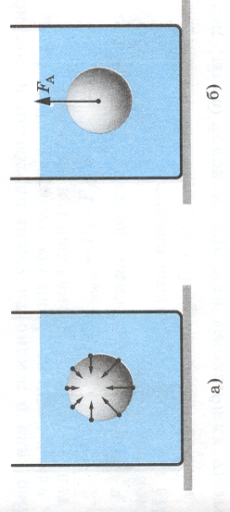 Действительно, если бы все эти силы были одинаковы, то тело испытывало бы  лишь всестороннее сжатие. Но в реалии силы давления, приложенные к нижним участкам тела, оказываются больше сил давления, действующих на тело сверху. Преобладающие силы давления действуют в направлении снизу вверх. Это и заставляет тело всплывать. рис б)Чему же равна выталкивающая сила?Демонстрация рисунка (Слайд6)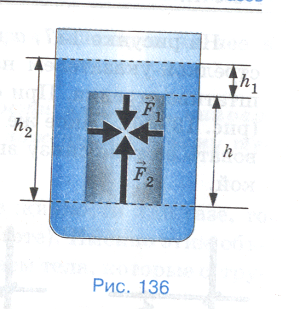 Для простоты расчётов выберем тело в форме параллелепипеда, с основаниям, параллельными поверхности воды. На верхнюю грань давит сверху с силой F1столб жидкости высотой h1. На  нижнюю грань тела снизу вверх с силой F2 давит столб жидкости высотой h2. h2 > h1, следовательно F2 > F1 , Fвыт= F2-F1Каждый у себя в тетради, а один ученик у доски выведет формулу выталкивающей силыПроверим на опыте справедливость теоретического вывода.Опыт с ведёрком Архимеда.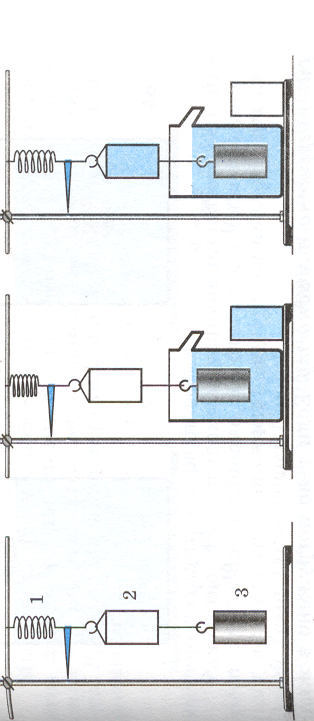 О выталкивающей силе знали все, а чему она равна, понял один. В честь него и названа выталкивающая сила силой Архимеда. Доклад обучающегося об Архимеде.Архимедова сила действует на тело не только в воде, но и внутри любой другой жидкости, т.к. во всех жидкостях существует гидростатическое давление, разное на различных глубинах. Более того эта сила действует и в газах.Опыт: с шаром, наполненным гелием.Обратите внимание на последнюю запись. Она справедлива и для силы Архимеда, действующей в газе, только в этом случае в неё следует подставлять плотность газа. - Исходя из данной формулы, скажите от каких величин зависит  сила Архимеда?УУД: регулятивные(целеполагание)Анализируют опытУУД: познавательные, логические(анализ, построение логической цепи рассуждений, выведение следствий)у: Выталкивающая сила направленна вертикально вверх, в противоположную сторону относительно силы тяжести.Делают записи в тетради:Направление Fвыт:Fвыт↓↑Fтяжу: На него со всех сторон начинают действовать силы давления воды.у: Нет. На разных глубинах гидростатическое давление различно. Оно возрастает с увеличением глубины.Анализируют рисунок. а)Анализ рисунка.Вывод формулы (у доски сильный ученик  выводит формулу, обсуждая каждый этап).УУД: регулятивные(волевая саморегуляция); коммуникативные (планирование учебного сотрудничества с учителем и одноклассниками)Записи в тетради:Fвыт= F2-F1= pж 2S- pж1 S= gh2ρж S– gh1ρж S= gρж S (h2 - h1)= gρж S h==gρжVт,Fвыт=gmж,Fвыт=Рж.Вывод: выталкивающая сила равна весу жидкости в объёме погружённого в неё тела.Анализируют опыт. Делают вывод: вытесненная телом жидкость весит столько же, сколько теряет в своём весе погруженное в жидкость тело.Записи в тетради:Fвыт= FА-сила Архимеда   СИ: FА [Дж]     FА = gρжVт,Слушают доклад.УУД: личностные(нравственно-этическая ориентация); коммуникативныеу: от плотности жидкости (или газа)  и объёма телаhttp://interneturok.ru/ru/school/physics/7-klass/bdavlenie-tverdyh-tel-zhidkostej-i-gazovb/arhimedova-silaСлайд 4пр-иСлайд5 пр-иСлайд 6 пр-иСлайд 7 пр-иСлайд 8пр-иhttp://ru.wikipedia.org АрхимедV.Включение в систему знаний и повторение.а)10 минб)5 минв)5 мина) Работая в группах,  мы ещё раз с вами уточним опытным путём полученные результаты. О итогах своих исследований вы расскажите классу и мы вместе заполним табличку.Сила Архимеда Приложение 3.б)Решение тестовых заданий  на осознание изученного материала.При проверке меняемся вариантами.Приложение 4.в) решение задачи упр 24 (3-вода)Работа в группахУУД: познавательные-общеучебные         (структурирование знаний)-логические (анализ, доказательство);коммуникативные (планирование учебного сотрудничества, управление поведением партнёра)Записи в тетради:ТаблицаУУД: регулятивные (контроль, коррекция, оценка)VI. Рефлексия2,5 мин 1. Что нового вы сегодня узнали на уроке?     2.   Знание законов механики и в том числе закона Архимеда дало возможность построить огромный надводный и подводный флот. Раньше главная проблема судостроителей заключалась в повышении прочности и устойчивости судов, чтобы надёжно и безопасно совершать плавания в исследовательских, торговых и военных целях. Теперь появилась новая задача – защита окружающей среды от загрязнений. Подумайте дома, какой вред наносится окружающей среде и каковы возможные варианты решения экологических проблем. 3.     Один вопрос мы с вами также оставили без ответа: почему же тонет камень? Об этом мы поговорим на следующем уроке.Наша исследовательская деятельность на сегодняшнем уроке заканчивается. Молодцы! Буду рада, если результаты работы пригодятся вам в дальнейшем.  (  Учитель выставляет оценки за урок.)у:….УУД: регулятивные (контроль, коррекция, оценка)коммуникативныеСлайд 9 пр-иVII.Домашнее задание.1 мин1)§48,492) упр 24(1,3-керосин) письменно3) творческое задание (по желанию): Предложите модель простейших весов, действие которых основывается на использовании архимедовой силы. Укажите от чего зависит чувствительность и предел измерений ваших весов.Слайд10пр-иСлайд11пр-и